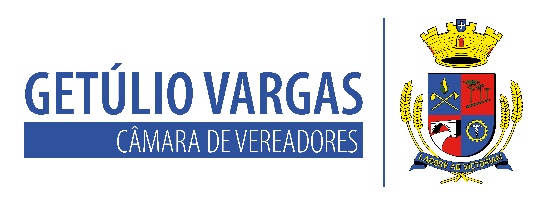 BOLETIM INFORMATIVO Nº. 002/2022Sessão Ordinária do dia 10 de fevereiro de 2022, às 18h, realizada na sede do Poder Legislativo, na Sala das Sessões Engenheiro Firmino Girardello, sob a Presidência do Vereador Dinarte Afonso Tagliari Farias, secretariado pelo Vereador Domingo Borges de Oliveira, 1º Secretário, com presença dos Vereadores: Aquiles Pessoa da Silva, Dianete Maria Rampazzo Dalla Costa, Ines Aparecida Borba, Jeferson Wilian Karpinski, Nilso João Talgatti, Paulo Dall Agnol e Sérgio Batista Oliveira de Lima.PROPOSIÇÕES EM PAUTARequerimento 001/2022, de 08-02-2022 - Vereador Dinarte Afonso Tagliari Farias - Sugere a Mesa Diretora que o título honorífico de “Cidadão Benemérito” do ano de 2022 seja concedido ao Tenente Lindomar Antônio Tabaczeniski.APROVADO POR UNANIMIDADECOMUNICADOS*A próxima Sessão Ordinária acontece no dia 24 de fevereiro, às 18h30.*O atendimento na Casa acontece em turno único, das 7h30 às 13h30, conforme Projeto de Lei Legislativo n.º 004/2021, aprovado em Sessão Ordinária no dia 25 de novembro. *O contato com o Poder Legislativo pode ser feito também por telefone através do número 54 3341 3889, ou pelo e-mail: camaravereadoresgv@gmail.com.Para maiores informações acesse:www.getuliovargas.rs.leg.brGetúlio Vargas, 16 de fevereiro de 2022Dinarte Afonso Tagliari Farias Presidente 